Приложение № 4К перечню мест (площадок) накопления твердых коммунальных отходов на территории муниципального образования город Шарыпово Красноярского края, находящихся на балансе Администрации города ШарыповоМесто 3Расположение места 3 (площадки) накопления ТКО на территории муниципального образования город Шарыпово,                гп Дубинино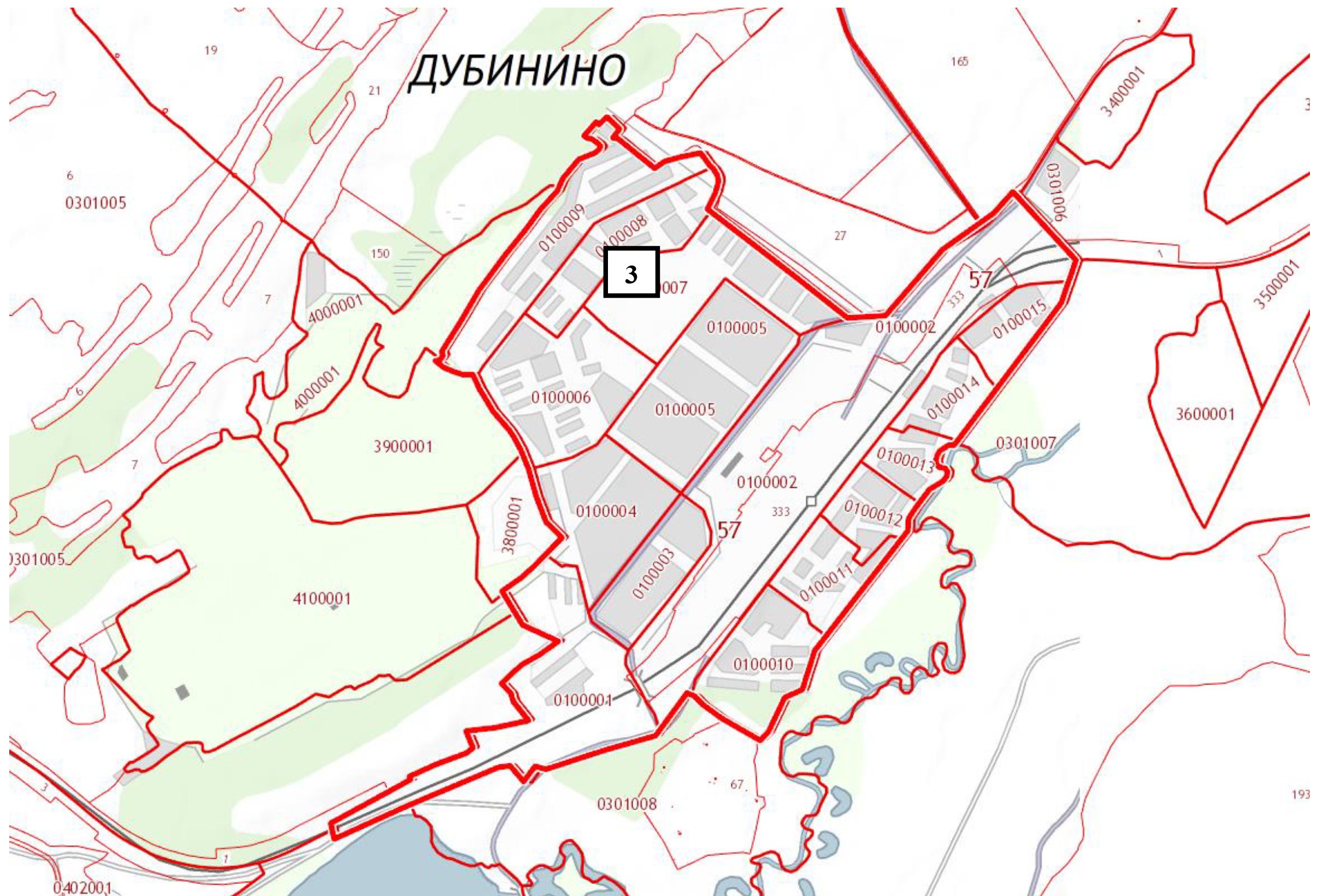 Расположение на карте Место3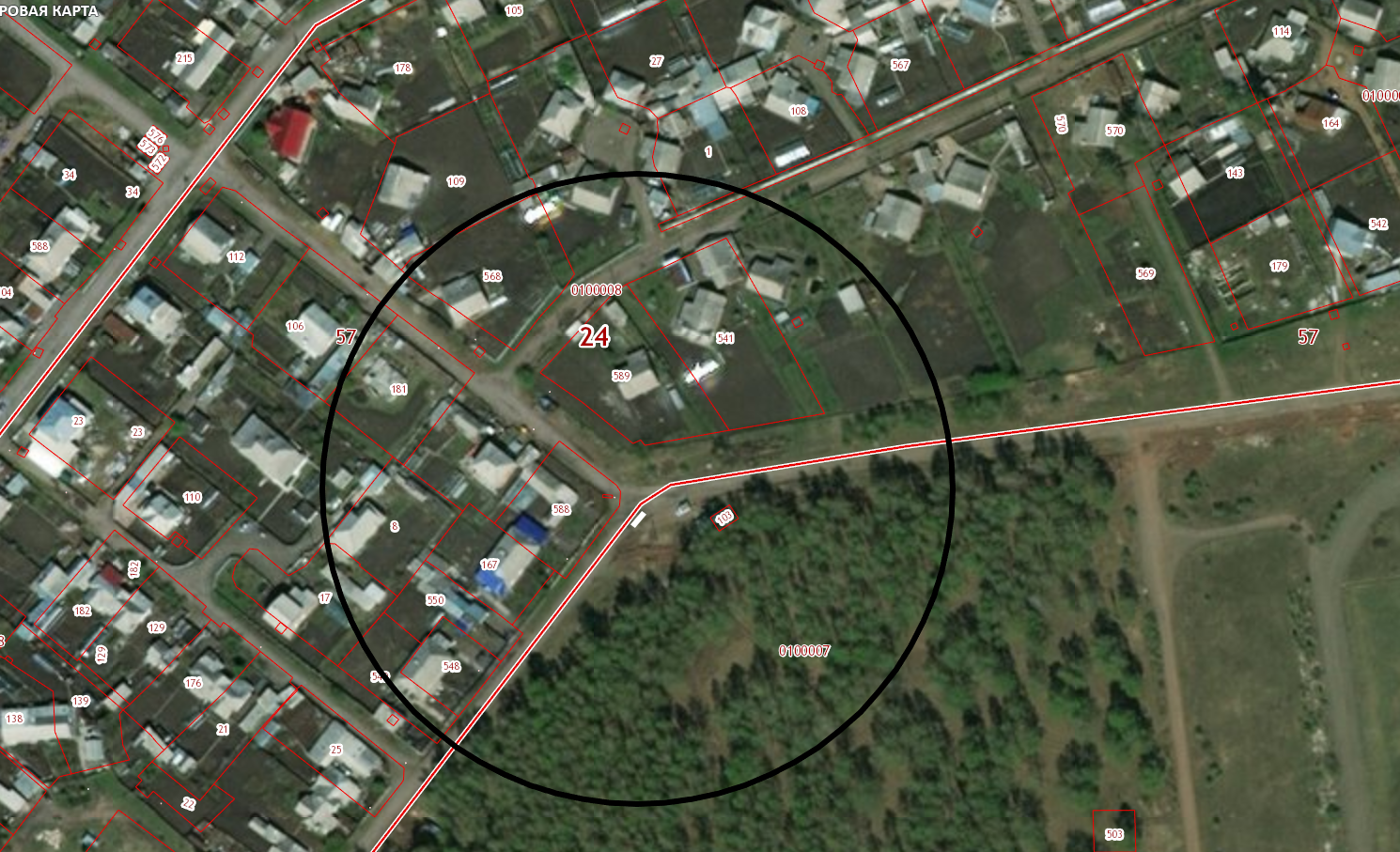 